                                                      Праздник к 9 мая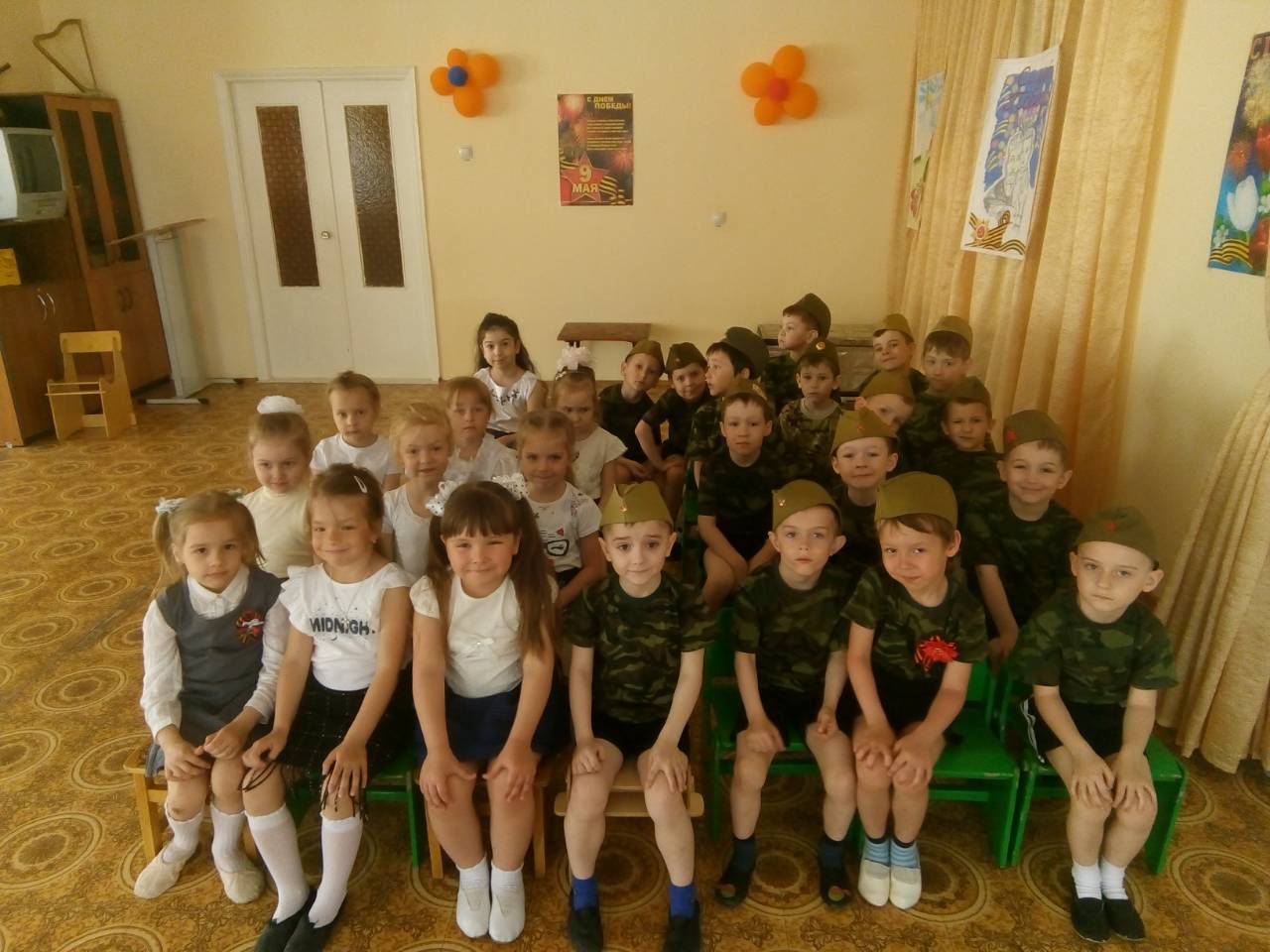 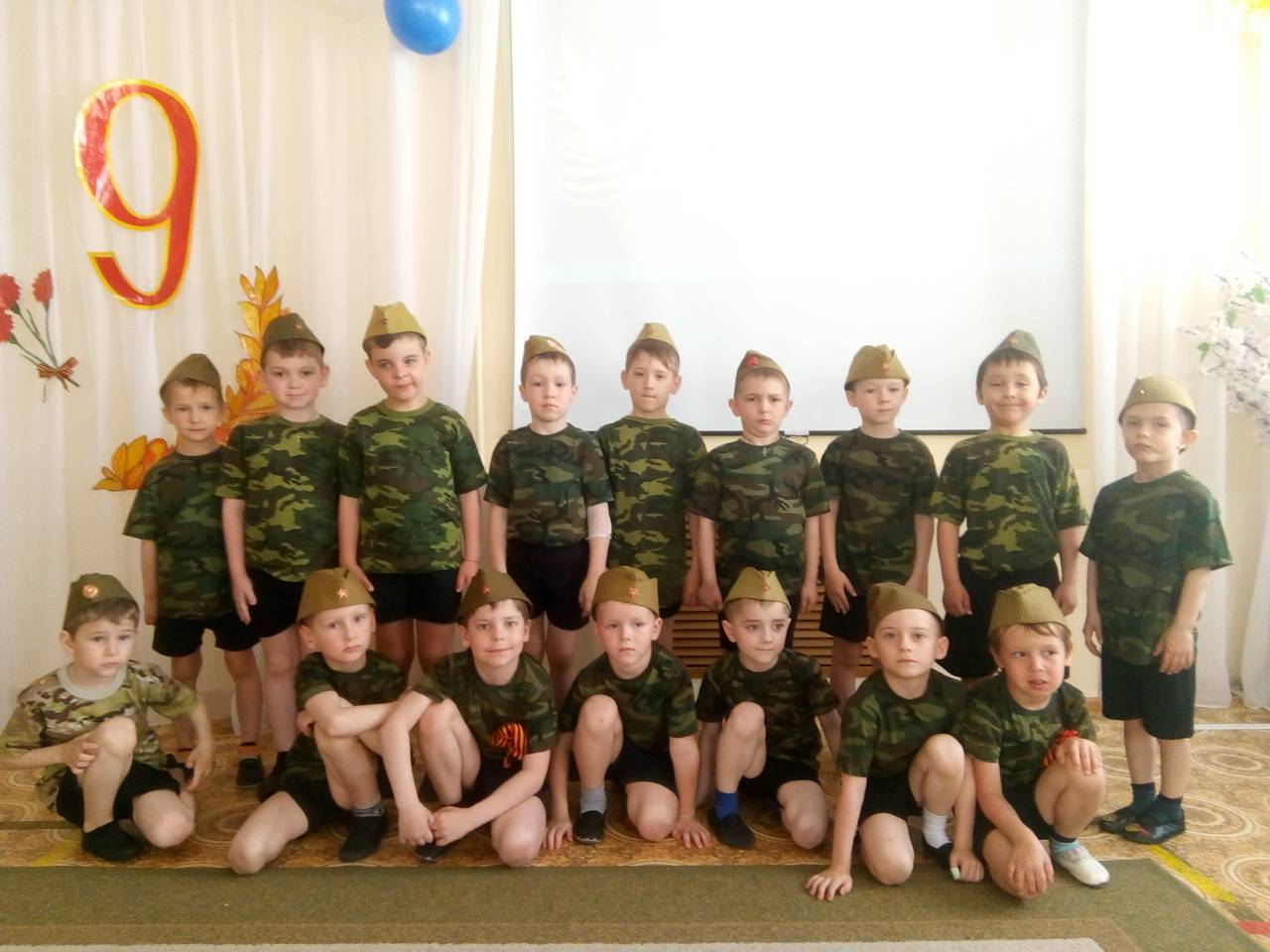 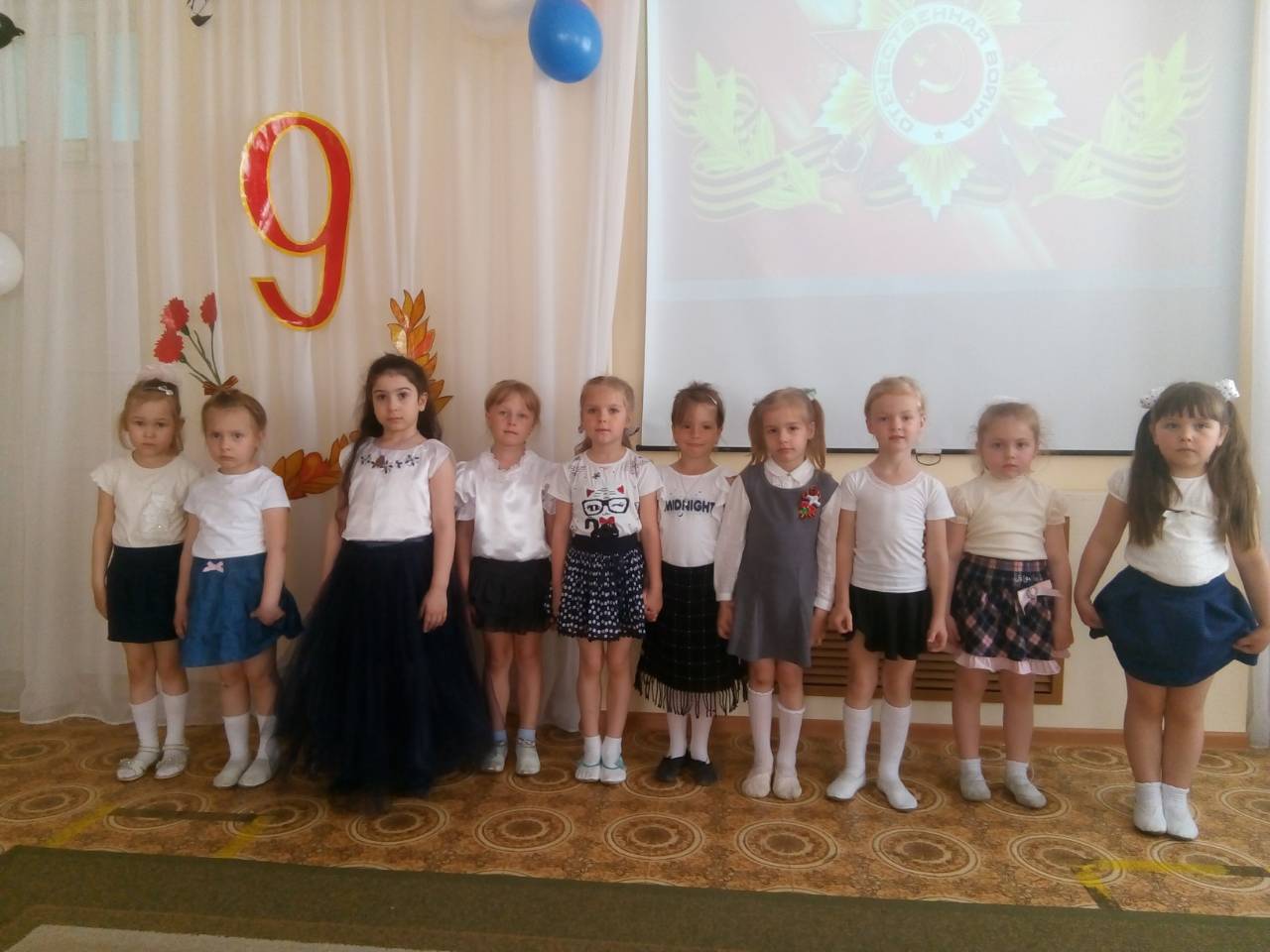                Возложение цветов к памятнику А.И. Попова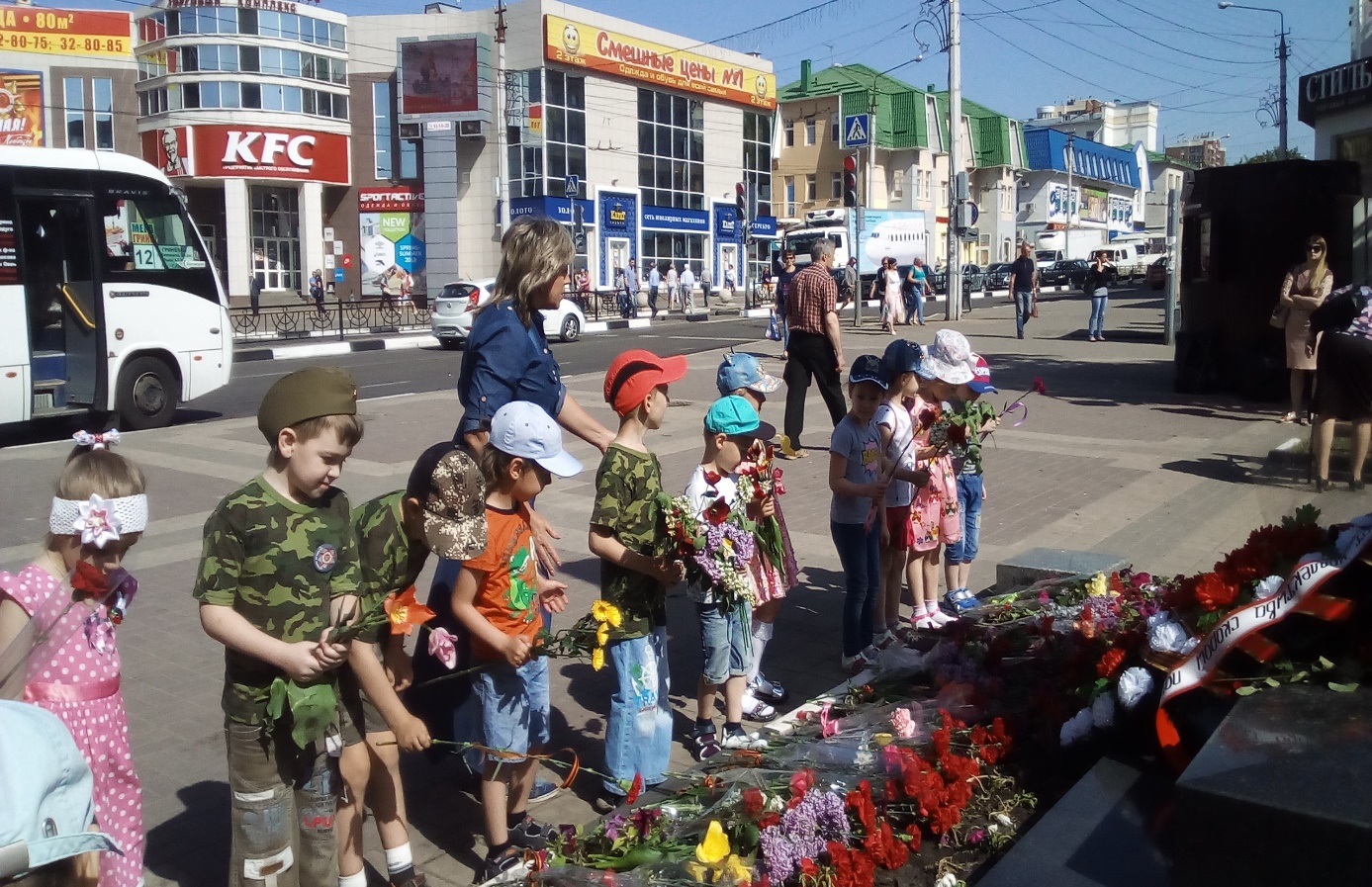 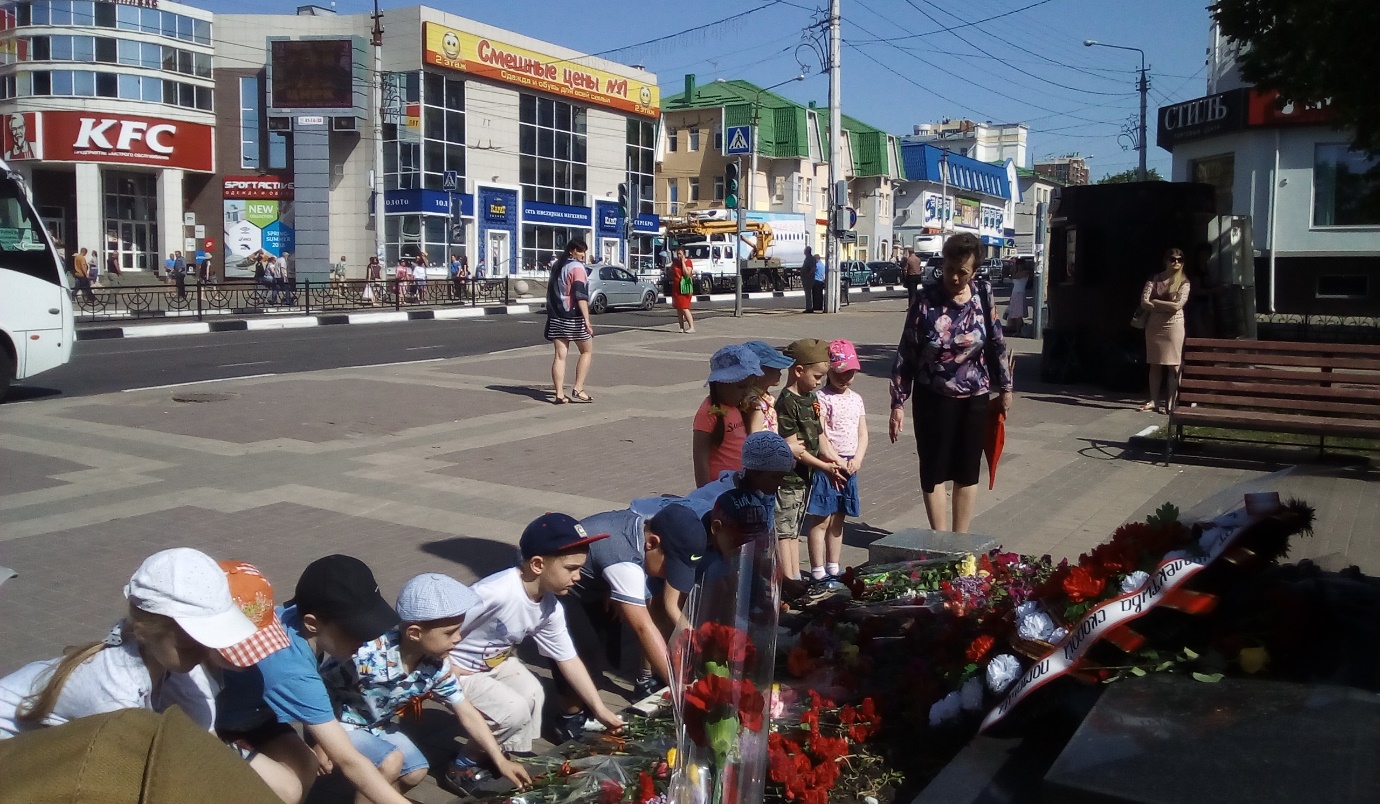                             Запуск шаров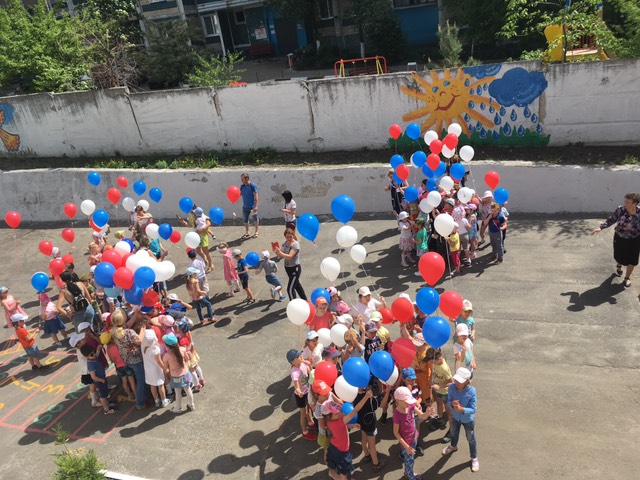 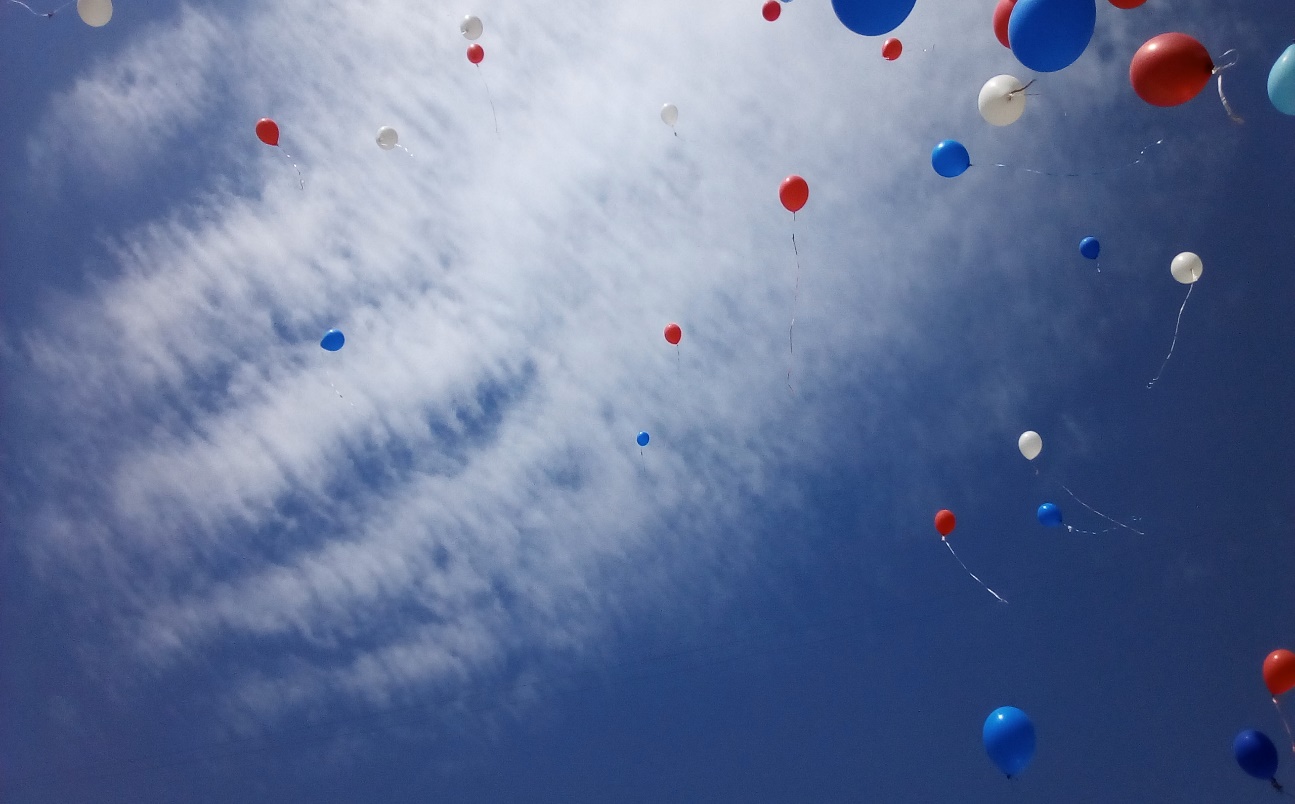 